ROTINA DO TRABALHO PEDAGÓGICO PARA SER REALIZADA EM DOMICÍLIO (M I-C ) – Profª Tatiana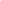 Data:31/05 a 04/06 de 2021 Creche Municipal “Maria Silveira Mattos”SEGUNDA-FEIRATERÇA-FEIRAQUARTA-FEIRAQUINTA-FEIRASEXTA-FEIRAMATERNAL 1-CSEMANA DO MEIO AMBIENTE*Hora da música:  Lugar de lixo não é no chãohttps://www.youtube.com/watch?v=7S6 77 HhYL  O link será disponibilizado no grupo.*Atividade: Vamos aprender a jogar o lixo no lixo?*Objetivo:  Conhecer  o que é o lixo. Reconhecer  quando ele está jogado ao chão.Ter noção de cuidado e preservação do meio ambiente.*Desenvolvimento:   Assista ao vídeo musical com a criança e interaja com ela cantando e fazendo movimentos através da música.   Em um momento ideal, converse com a criança de uma maneira bem simples sobre a importância jogar o lixo na lixeira. Após isso pratique e ensine para a criança a importância de manter os locais limpos, pois estes fazem parte do nosso meio ambiente. 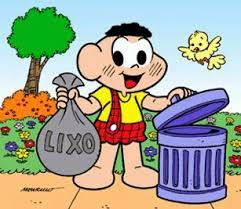 MATERNAL 1-CSEMANA DO MEIO AMBIENTE*Hora da história: O Mundinho/ Ingrid BellinghausenHistória narrada pela professora Tatiana.https://www.youtube.com/watch?v=FVHcry4V6PI&t=26sO link será disponibilizado no grupo.*Objetivo:Apreciar e aumentar interesse pelas histórias. Desenvolver a imaginação e fala. Conscientização do meio ambiente.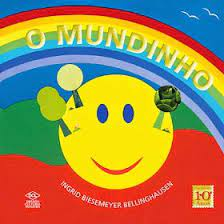 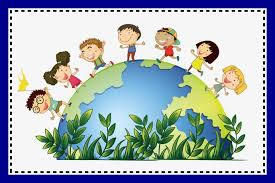 MATERNAL 1-CSEMANA DO MEIO AMBIENTE*Hora da música: Nem tudo que sobra é lixo/Mundo Bitahttps://www.youtube.com/watch?v=rUeaT5eqCygO link será disponibilizado no grupo.*Atividade: Vamos fazer uma minhoquinha de brinquedo com material reciclado?Obs: Pode ser feito qualquer brinquedo de material reciclado, não precisa ser necessariamente esse. *Objetivo: Desenvolver a percepção de capacidade de confeccionar os próprios brinquedos.Coordenação motora fina, concentração e imaginação.*Desenvolvimento: O desenvolvimento será através desse vídeo, onde o link será disponibilizado no grupo.https://www.youtube.com/watch?v=-E6 AcHo 7cNão se esqueçam de enviar uma foto para a professora do brinquedinho que vocês criaram.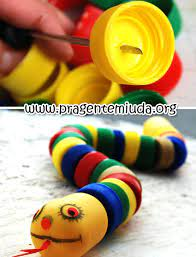 MATERNAL 1-CFERIADO CORPUS CHRISTMATERNAL 1-CPONTO FACULTATIVO